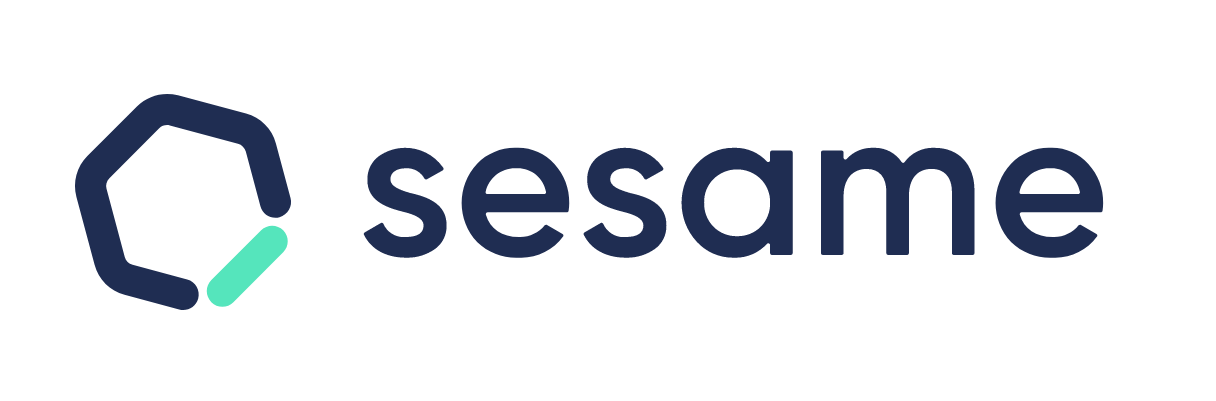 Estimado Señor …………………………… Yo, ………………………… con DNI …………………………… quisiera poner en su conocimiento mis intenciones de solicitar la baja voluntaria de …………………………… a partir del día …………………………… de este mismo año. Atendiendo a la normativa vigente y tal como justifica la ley, hago esta comunicación con 15 días de antelación con la pretensión de que gestione mi correspondiente finiquito para la fecha señalada anteriormente, así como los documentos necesarios para cerrar el citado trámite. Y para que así conste le hago llegar esta misiva firmada, le agradezco de antemano que me envíe un acuse de recibo para confirmarme la realización de mi petición. Quedo a su entera disposición para cualquier duda o puntualización que desee considerar de necesidad.Reciba un cordial saludo. Atentamente,Nombre del trabajador …………………………… (Firma)EMPRESA[Fecha]